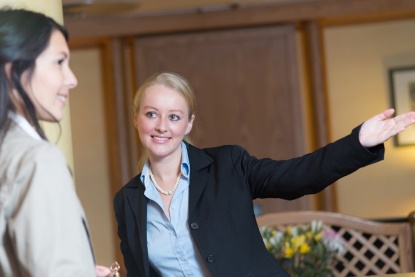 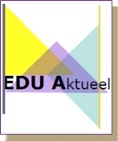 PortfolioDienstverlening en zorg 9Je werkt in het boek: Dienstverlening en zorg van Edu Aktueel.Je verzamelt bewijsstukken voor je portfolio door onderstaande opdrachten uit het boek te maken.Als je een opdracht af hebt, zet je er een kruisje achter op dit formulier.Lever dit overzicht regelmatig in (bijvoorbeeld in Teams of de ELO waar jullie mee werken).Laat regelmatig je docent je werk nakijken en hieronder aftekenen.BewijsStukJijDocentOnderwerpenActiviteiten organiserenMensen te woord staan48Lees blz. 106 en beantwoord de vragen.OnderwerpenActiviteiten organiserenMensen te woord staan49Je gaat een activiteit organiseren, vul  het schema in op blz. 107.OnderwerpenActiviteiten organiserenMensen te woord staan50Lees blz. 107 en 108 goed door.Vul de schema’s in op blz. 109 en 110 (of zie hieronder).OnderwerpenActiviteiten organiserenMensen te woord staan51Check de taakkaart op blz. 111. Laat de activiteit beoordelen.OnderwerpenActiviteiten organiserenMensen te woord staan52Evalueer met elkaar (kijk terug op) de activiteit.Beantwoord de vragen op blz. 112 en 113OnderwerpenActiviteiten organiserenMensen te woord staan53Maak een spel – op pagina 114 en 115OnderwerpenActiviteiten organiserenMensen te woord staan54Lees de teksten en beantwoord de vragen op blz. 118 t/m 123OnderwerpenActiviteiten organiserenMensen te woord staan55Doe samen de opdracht op blz. 124.OnderwerpenActiviteiten organiserenMensen te woord staan56Oefen de oefenkaart: “De telefoon aannemen” op blz. 126.OnderwerpenActiviteiten organiserenMensen te woord staan57Lees de tekst op blz. 127 en oefen de taakkaart “Klachten afhandelen” op blz. 128